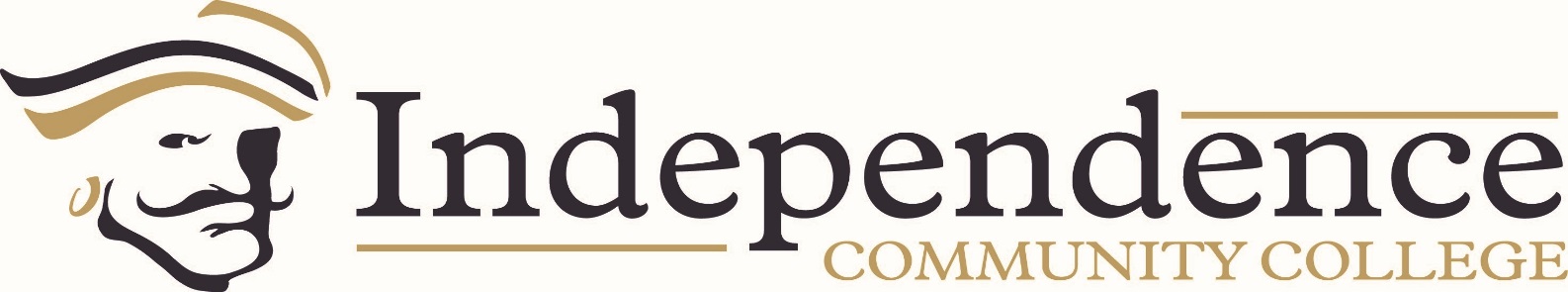 1.0 Program Data and Resource Repository 1.2 Quantitative and Qualitative Data Narrative:CRM Assessment Data AY 2018-2019Semester / Course Taught / online or on-groundSummer 2018 (1st session) / Introduction to Criminal Behavior / on-groundFall 2018 / Introduction to Criminal Behavior / onlineSpring 2019 (2nd session) / Introduction to Criminal Justice / onlineSpring 2019 (2nd session) / Introduction to Criminal Behavior / onlineNumber of Faculty:  full time: 0 ()  part time: 1 (Harrison) Enrollment & Student credit hours by Faculty type: Full time: 0 total credit hours taught, with 0 total students enrolled Part time: 12 credit hours taught (4 classes), 54 total students enrolled Average Class size based on completion: 23 students in Face-to-Face classes (1 section)8.67 students in online classes (3 sections)12.25 students across all courses Completion rates (% of students enrolled who did not drop or withdraw): 88.5% face-to-face 92.9% online 90.7% all courses Pass (‘D’ or better) rates: 100% face-to-face 65.4% online 81.6% all courses Pass (‘C’ or better) rates: 100% face-to-face 57.7% online 77.6% all courses Number of Majors: 8 (2 returned in Fall 2019) Degrees Awarded: 0 3.0 Assessment of Student Learning Outcomes 3.2 Significant Assessment FindingsNarrative:No data was submitted for assessment of course or program outcomes. Given the courses averaged an 80% pass rate, at a D or better, one presumes the course objectives were successfully met.4.0 External Constituency and Significant Trends4.1: Program Advisory Committee: Narrative:There is no program advisory committee for this program. 4.2: Specialized Accreditation: Narrative:There is no specialized accreditation for this program. 4.3:  Other: Narrative:Program falls under general education at ICC and thus fits accreditation requirements of HLC, specifically serving HLC criterion 3. Program Planning & Development for Student SuccessNarrative Reflection on Qualitative and Quantitative Data and Trends – Narrative:While the two criminal justice major courses are not part of the ICC the liberal studies or general studies programs they can be used as electives and will generally transfer. The Introduction to Criminal Justice course is part of the KBOR transfer matrix. Introduction to Criminal Behavior has been discussed as a KBOR transfer course but is not yet approved. Online enrollment trends indicate these are specialized courses only declared criminal justice majors enroll in. Enrollment has not grown or shrank by any significant amount over the years. It is likely the summer enrollment jump was due to course availability more than student interest in pursuing a criminal justice major as enrollment was 3x greater than declared majors.  Academic Program Vitality Reflection, Goals and Action Plans – Narrative:It makes sense to keep these courses and the program if the marketing and recruiting departments believe a Criminal Justice program is a draw for potential students. Exposure to the survey courses in a discipline are the first step towards students determining if they want to pursue a specific degree when they transfer. It would be nice to see a foreign language component added to the degreeMission and Strategic Plan Alignment Narrative:The program itself falls into the category of liberal arts degree geared for students who plan to transfer to a four-year school. The uniqueness of this program to ICC is exposure to criminal justice, which is a career field with growing employment opportunities.  8.0 Fiscal Resource Requests/Adjustments  8.1 Budget Requests/Adjustments/Narrative:  No budget changes are needed at this time as the program requires no full-time faculty and can function at its current capacity with the use of adjunct instructors and current budget allocations for adjuncts. The program would benefit by having a full-time foreign language instructor and adding a foreign language component to the degree. 9.0 Program Planning and Development Participation 9.1 Faculty and StaffNarrative:This report was prepared by Ben Seel, political science faculty, who was not associated with the criminal justice program. During the year being reviewed the program was overseen by Mr. Jared Wheeler. Mr. Wheeler is no longer employed at the college and he left no notes or reports concerning the criminal justice program at ICC. The report was prepared based on data retrieved by ICC institutional researcher Anita Chappuie. 9.2 VPAA and/or Administrative Designee ResponseNarrative:I agree with this plan. Tamara Blaes 1/19/2020